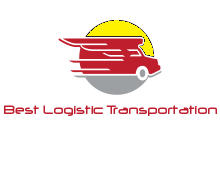                                                            Quote FormName   Title     Company  Email Address  Phone   Method of Shipment  City of Origin  Destination   Type of Goods  Measurements below  Please detail your shipment's size and weight. If more space is required continue in "Comments" below...     Date Required at Destination   Terms of Delivery  Dangerous Goods?  Goods Insured?  Value of Goods (US$)   More Details & Comments          PiecesLengthWidthHeightWeight1 -2 -3 -4 -5 -